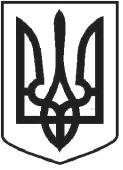 УКРАЇНАЧОРТКІВСЬКА МІСЬКА РАДАСОРОК ДРУГА ПОЗАЧЕРГОВА СЕСІЯ СЬОМОГО СКЛИКАННЯРІШЕННЯвід 09  серпня2018рокум. Чортків№1168Про внесення змін в штатний розпис Чортківського комунального центру соціальної реабілітації дітей – інвалідів «Дорога в життя» з відділенням денного перебування м. Чорткова на 2018 рікметою впорядкування структури та загальної чисельності комунального центру соціальної реабілітації дітей – інвалідів «Дорога в життя» з відділенням денного перебування м. Чорткова на 2018 рік, враховуючи лист Центрусоціальної реабілітації від 20 липня 2018 року № 31 та керуючись п. 5 частини 1 статті 26 Закону України «Про місцеве самоврядування в Україні", міська радаВИРІШИЛА:1.Внести зміни у штатний розпис Чортківського комунального центру соціальної реабілітації дітей-інвалідів «Дорога в життя» з відділенням денного перебування м. Чорткова, а саме:1.1. Ввести в штатний розпис посаду  вчителя -  реабілітолога –  1одиниця.2.Керівництву Чортківського комунального центру соціальної реабілітації дітей-інвалідів «Дорога в життя» з відділенням денного перебування м. Чорткова надати на затвердження міському голові штатний розпис з внесеними змінами.3.Копію	рішення направити	в управління соціального захистунаселення,  сім’ї та праці  міської ради та Чортківський комунальний центрсоціальної реабілітації дітей-інвалідів «Дорога в життя» з відділенням денного перебування м. Чорткова .4.Контроль за організацію	виконання рішення покласти на заступникаміського голови з питань діяльності виконавчих органів міської радиТимофія Р.М.   та постійну комісію міської ради з бюджетно -  фінансових,економічних питань, комунального майна та інвестицій.Міський голова	Володимир ШМАТЬКО